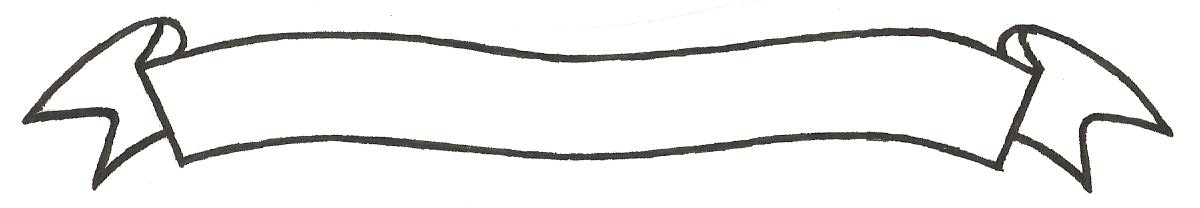 MERU UNIVERSITY OF SCIENCE AND TECHNOLOGYP.O. Box 972-60200 – Meru-Kenya. Tel: 020-2069349, 061-2309217. 064-30320 Cell phone: +254 712524293, +254 789151411 Fax: 064-30321Website: www.must.ac.ke  Email: info@must.ac.ke    University Examinations 2016/2017SECOND YEAR, FIRST SEMESTER EXAMINATION FOR THE DEGREE OF BACHELOR OF SCIENCE IN COM PUTER SECURITY AND FORENSICS, BACHELOR OF SCIENCE.SMA 3212: NUMBER THOERYDATE: DECEMBER, 2016                                                                          TIME: 2 HOURSINSTRUCTIONS: -	Answer question one and any other two questionsQUESTION ONE (30 MARKS)Show that if  and  are integers with , and , then .			(3 marks)(i) State the Euclidean Algorithm.							(3 marks)(ii) Find (20785, 44350) using Euclidean Algorithm.				(4 marks)Using Fermat’s factorization method, factorize 8051.				(4 marks)For the linear Diophantine equation  either find all solutions or show that there are no integral solution.								(4 marks)Show that if  is an even integer, then  and if  is an odd integer, then 										(6 marks)State the fermat’s last theorem.							(2 marks)Find all the solutions of the system of linear congruence 										(4 marks)QUESTION TWO (20 MARKS)Find all primitive Pythagorean triples  with 				(10 marks)Prove that there are infinitely many prime numbers.					(3 marks)(i) Define the Euler’s Phi-function, , where  is a positive integer.		(2 marks)(ii) State the Euler’s theorem								(2 marks)(iii) Solve the linear congruence  using Euler’s theorem.		(3 marks)QUESTION THREE (20 MARKS)State and prove the fundamental theorem of arithmetics 				(8 marks)(i) State the Fermat’s little theorem.							(2 marks)(ii) Using Fermat’s little theorem, find the least positive residue of 21000000 modulo 17.												(3 marks)Let m be a positive integer.  Show that congruences modulo m satisfy the reflexive, symmetric and transitive properties.							(7 marks)QUESTION FOUR (20 MARKS)A postal clerk has only 14-cents and 21-cent stamps to sell.  What combinations of these may be used to mail a package requiring postage of exactly sh. 3.50.			(10 marks)Find the solutions of the system of linear congruence									(6 marks)Using Fermat’s little theorem, find all solutions to the linear congruence 												(4 marks)